ПРОЕКТ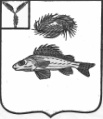 АДМИНИСТРАЦИЯДЕКАБРИСТСКОГО МУНИЦИПАЛЬНОГО ОБРАЗОВАНИЯЕРШОВСКОГО МУНИЦИПАЛЬНОГО РАЙОНАСАРАТОВСКОЙ ОБЛАСТИПОСТАНОВЛЕНИЕот __.__.2019 года								№ ___Об утверждении Положения о порядкеведения муниципальной долговой книгиДекабристского муниципального образованияЕршовского муниципального районаСаратовской области	Руководствуясь статьями 120 и 121 Бюджетного кодекса Российской Федерации, Федеральным законом от 06 октября 2003 года №131-ФЗ «Об общих принципах организации местного самоуправления в Российской Федерации» и Уставом Декабристского муниципального образования Ершовского муниципального района Саратовской области, администрация  Декабристского муниципального образованияПОСТАНОВЛЯЕТ:Утвердить Положение о порядке ведения муниципальной долговой книги Декабристского муниципального образования Ершовского муниципального района Саратовской области.Настоящее постановление подлежит официальному обнародованию и вступает в силу со дня официального обнародования.Глава Декабристского МО						М.А. ПолещукПриложениек постановлению администрацииДекабристского муниципального образованияот __.__.2019 год № ___ПОЛОЖЕНИЕо порядке ведения муниципальной долговой книгиДекабристского муниципального образования Ершовского муниципального района Саратовской областиОбщие положения	1. Настоящее Положение о порядке ведения муниципальной долговой книги Декабристского муниципального образования Ершовского муниципального района Саратовской области (далее – Положение) разработан в соответствии со статьями 120 и 121 Бюджетного кодекса Российской Федерации с целью определения процедуры ведения муниципальной долговой книги Декабристского муниципального образования (далее – долговая книга), обеспечения контроля за полнотой учета, своевременностью обслуживания и исполнения долговых обязательств и устанавливает объем информации, порядок ее внесения в долговую книгу, а также порядок регистрации долговых обязательств и порядок хранения долговой книги.	1.2. Учет и регистрация муниципальных долговых обязательств муниципального образования осуществляются в долговой книге Декабристского муниципального образования. Долговая книга – это реестр долговых обязательств, оформленных в соответствии с действующим законодательством Российской Федерации, нормативными правовыми актами Декабристского муниципального образования, принятых на себя Декабристским муниципальным образованием.	1.3. Реестр долговых обязательств муниципального образования содержит совокупность данных, зафиксированных на бумажном носителе и (или) с использованием электронной базы данных, которая обеспечивает идентификацию долговых обязательств, их учет по видам, срокам, кредиторам, позволяет оперативно пополнять и предоставлять, получать обрабатывать информацию о состоянии муниципального долга Декабристского муниципального образования, составлять и представлять отчетность.	1.4. Долговые обязательства Декабристского муниципального образования (далее – долговые обязательства), входящие в состав муниципального долга Декабристского муниципального образования, могут существовать в виде обязательства по:	- ценным бумагам Декабристского муниципального;	- бюджетным кредитам, привлеченным в бюджет Декабристского муниципального образования от других бюджетов других уровней бюджетной системы Российской Федерации;	- кредитам, полученным Декабристским муниципальным образованием от кредитных организаций;	- гарантиям Декабристского муниципального образования (муниципальным гарантиям).	В объем муниципального долга включаются:	- номинальная сумма долга по муниципальным ценным бумагам;	- объем основного долга по бюджетным кредитам, привлеченным в местный бюджет;- объем основного долга по кредитам, полученным Декабристским муниципальным образованием;	- объем обязательств по муниципальным гарантиям;	- объем иных (за исключением указанных) непогашенных долговых обязательств Декабристского муниципального образования.	Долговые обязательства могут быть краткосрочными (менее одного года), среднесрочными (от одного года до пяти лет) и долгосрочными (от пяти до 10 лет включительно). Долговые обязательства Декабристского муниципального образования могут существовать в иных видах, за исключением предусмотренных настоящим пунктом.	1.5. Учет долговых обязательств Декабристского муниципального образования в долговой книге осуществляется в валюте долга, в которой определено денежное обязательство при его возникновении.	1.6. Ведение долговой книги Декабристского муниципального образования осуществляется специалистом администрации Декабристского муниципального образования (далее – специалист администрации).2. Состав информации, вносимой в муниципальную долговую книгу.Порядок и сроки ее внесения	2.1. Долговая книга состоит из следующих основных разделов, соответствующих основным видам долговых обязательств Декабристского муниципального образования:	1) муниципальные займы, осуществленные путем выпуска муниципальных ценных бумаг от имени Декабристского муниципального образования;	2) договоры и соглашения о получении Декабристским муниципальным образованием бюджетных кредитов от бюджетов других уровней бюджетной системы Российской Федерации;	3) договоры и соглашения о получении кредитов от кредитных организаций от имени Декабристского муниципального образования;	4) договоры о предоставлении муниципальных гарантий.	2.2. Регистрационные записи осуществляются в хронологическом порядке нарастающим итогом.	2.3. Каждое долговое обязательство регистрируется отдельно и имеет регистрационный номер.	2.4. Регистрационные записи в долговой книге производятся на основании первичных документов (оригиналов или заверенных копий) согласно перечню для каждого вида долговых обязательств, а именно:	1) по муниципальным займам, выпускаемым от имени Декабристского муниципального образования, перечень документов определяется федеральным законодательством, регламентирующим порядок выпуска и регистрации ценных бумаг Декабристского муниципального образования;	2) по кредитам, полученным от бюджетов других уровней:	- кредитного договора, изменений и дополнений к нему, подписанных главой Декабристского муниципального образования или лицом, исполняющим его обязанности;	- договоров и документов, обеспечивающих или сопровождающих кредитный договор;	3) по кредитам, полученным от кредитных организаций от имени Декабристского муниципального образования:	- кредитного договора, изменений и дополнений к нему, подписанных главой Декабристского муниципального образования или лицом, исполняющим его обязанности;	- договоров и документов, обеспечивающих или сопровождающих кредитный договор;	4) по договорам о предоставлении муниципальных гарантий:	- договора и изменения к нему;	- документов, сопровождающих договор.	2.5. Информация о долговых обязательствах вносится специалистом администрации в долговую книгу в срок, не превышающий пяти рабочих дней с момента возникновения соответствующего обязательства.	2.6. Документы для регистрации долгового обязательства в долговой книге представляются в администрацию Декабристского муниципального образования. В случае внесения изменений и дополнений в документы, на основании которых осуществлена регистрация долгового обязательства, указанные изменения и дополнения должны быть представлены в администрацию Декабристского муниципального образования в пятидневный срок со дня их внесения.	2.7. Регистрационная запись в долговой книге производится в день получения документов.	2.8. Регистрационная запись содержит следующие обязательные реквизиты:	1) порядковый номер;	2) дату регистрации;	3) регистрационный номер;	4) вид долгового обязательства;	5) полное наименование заемщика;	6) полное наименование кредитора;	7) полное наименование поручителя;	8) наименование документа, дату и номер, которыми оформлено долговое обязательство;	9) сумму долгового обязательства;	10) дату возникновения долгового обязательства;	11) дату погашения долгового обязательства;	12) размер расходов по обслуживанию долговых обязательств;	13) форму обеспечения исполнения обязательств.	2.9. В долговой книге Декабристского муниципального образования, в том числе учитывается информация о просроченной задолженности по исполнению муниципальных долговых обязательств Декабристского муниципального образования.	2.10. Прекращение муниципальных долговых обязательств, выраженные в валюте Российской Федерации, осуществляется в следующем порядке:	1) после полного выполнения обязательств перед кредитором производится запись о списании муниципального долга в долговой книге по данному долговому обязательству. Документы, подтверждающие полное погашение обязательств, предоставляются в администрацию Декабристского муниципального образования;	2) в случае если муниципальное долговое обязательство не предъявлено к погашению (не совершены кредитором определенные условиями обязательства и муниципальными правовыми актами Декабристского муниципального образования действия) в течение трех лет с даты, следующей за датой погашения, предусмотренной условиями муниципального долгового обязательства, или истек срок муниципальной гарантии, указанное обязательство считается полностью прекращенным и списывается с муниципального долга Декабристского муниципального образования, если иное не предусмотрено муниципальными правовыми актами Декабристского муниципального образования. Администрация Декабристского муниципального образования по истечении сроков и в иных случаях, указанных в подпункте 2, издает муниципальный правовой акт о списании с муниципального долга муниципальных долговых обязательств. Списание сумм муниципального долга осуществляется посредством уменьшения объема муниципального долга по видам списываемых муниципальных долговых обязательств на сумму их списания без отражения сумм списания в источниках финансирования дефицита местного бюджета. Действие подпункта 2 не распространяется на обязательства по кредитным соглашениям, на муниципальные долговые обязательства перед Российской Федерацией, субъектами Российской Федерации и другими муниципальными образованиями.	2.11. Списание с муниципального долга реструктурированных, а также погашенных (выкупленных) муниципальных долговых обязательств осуществляется с учетом положений статей 105 и 113 Бюджетного кодекса Российской Федерации.3. Предоставление информации и отчетности о состоянии и движении муниципального долга	3.1. Ответственность за достоверность данных о долговых обязательствах муниципального образования несет специалист администрации.	3.2. Специалист администрации на основании данных долговой книги Декабристского муниципального образования составляет годовой отчет о состоянии и движении муниципального долга Декабристского муниципального образования. Годовой отчет о состоянии и движении муниципального долга составляется в сроки составления годового отчета об исполнении бюджета Декабристского муниципального образования и представляется главе Декабристского муниципального образования.	3.3. Кредиторы Декабристского муниципального образования имеют право получить документ, подтверждающий регистрацию муниципального долга,- выписку из долговой книги. Выписка из долговой книги предоставляется на основании письменного запроса за подписью полномочного лица кредитора в течение десяти рабочих дней со дня получения запроса.	3.4. Органы местного самоуправления Декабристского муниципального образования получают справочную информацию из долговой книги на основании письменного запроса с обоснованием запрашиваемой информации. Информация предоставляется в течение трех рабочих дней со дня получения запроса.4. Заключительные положения	4.1. Специалист администрации несет ответственность за организацию ведения муниципальной долговой книги, своевременность и правильность составления годовых отчетов о состоянии и движении муниципального долга муниципального образования.	4.2. Информация о долговых обязательствах Декабристского муниципального образования, отраженная в муниципальной долговой книге, подлежит передаче в финансовое управление администрации Ершовского муниципального района Саратовской области (далее – Финансовое управление). Ответственность за достоверность данных о долговых обязательствах Декабристского муниципального образования, переданных в Финансовое управление несет администрация Декабристского муниципального образования.	4.3. Информация, послужившая основанием для регистрации долгового обязательства в долговой книге, хранится в металлическом несгораемом шкафу, ключ от которого находится на ответственном хранении у лиц, ответственных за ведение долговой книги.